Publicado en Madrid el 01/12/2022 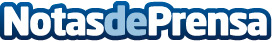 AMI premia el valor y la profesionalidad de los corresponsales españoles en la guerra de UcraniaLa Asociación de Medios de Información rinde tributo a los 58 periodistas que informan sobre el terreno desde el estallido del conflicto el pasado 24 de febrero. El presidente de AMI, José Joly, pone en valor su compromiso con la verdad, su coraje y su vocación de servicio a los ciudadanos, mientras que la vicepresidenta de la Comisión Europea, Věra Jourová, destaca la importancia de su labor para luchar por la libertad, la justicia y la democraciaDatos de contacto:Pedro TortosaCOONIC916387700Nota de prensa publicada en: https://www.notasdeprensa.es/ami-premia-el-valor-y-la-profesionalidad-de Categorias: Internacional Nacional Comunicación Sociedad Servicios Técnicos http://www.notasdeprensa.es